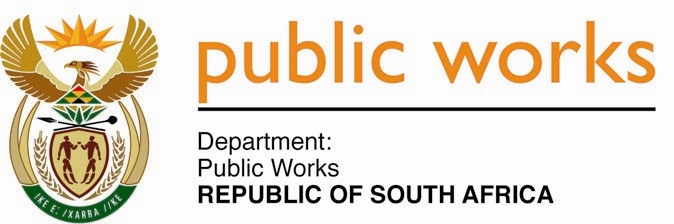 MINISTRYPUBLIC WORKS AND INFRASTRUCTUREREPUBLIC OF SOUTH AFRICA Department of Public Works l Central Government Offices l 256 Madiba Street l Pretoria l Contact: +27 (0)12 406 1627 l Fax: +27 (0)12 323 7573Private Bag X9155 l CAPE TOWN, 8001 l RSA 4th Floor Parliament Building l 120 Plein Street l CAPE TOWN l Tel: +27 21 402 2219 Fax: +27 21 462 4592 www.publicworks.gov.za NATIONAL ASSEMBLYWRITTEN REPLYQUESTION NUMBER:					        	2559 [NW3070E]INTERNAL QUESTION PAPER NO.:				27 of 2022DATE OF PUBLICATION:					        	26 AUGUST 2022DATE OF REPLY:						           15 SEPTEMBER 20222559.	Ms S J Graham (DA) asked the Minister of Public Works and Infrastructure:(1)	Whether, with reference to her reply to question 368 on 25 February 2022, the advertisement to invite interested bidders to submit their proposal for the letting of properties owned by her department was issued in March 2022; if not, what is the position in this regard; if so, what are the relevant details;(2)	whether any bids were received to rent Portion 1008 of the Farm 419JQ at Hartebeespoort, known as the Rashoop Shooting Range; if not, (a) what is the position in this regard and (b) on what date will the advertisement be published;(3)	whether she has been informed of the extent to which the specified property has been vandalised in the period since her reply to question 368 on 25 February 2022; if not, what is the position in this regard; if so, what are the relevant details; (4)	what measures is her department taking to secure the property against further vandalism pending the finalisation of a lease; (5)	whether the decline in the state of the property will be taken into account when negotiating the lease; if not, why not; if so, what are the relevant details?          NW3070E________________________________________________________________________REPLY:The Minister of Public Works and Infrastructure:1.	I have been informed that the Department has not yet advertised a request for proposal (RFP) to let out unutilised State-Owned properties due the following reasons:The National Treasury instruction to put procurement processes on hold delayed the formulation the bid specifications; andThe bid specification was finalised in August 2022, and is currently with the bid adjudication committee for approval. Once approved, the RFP shall be advertised accordingly.2.	One unsolicited bid was received, however it could not be processed as an open bid. Procedures must be used to comply with section 217 of the Constitution.3.	The Department has not been informed about the extent of the damage, however the condition assessment shall be conducted to determine any damages and related costs.4.	The Department has initiated the process of safeguarding the property.5.	The property will be leased out as is or “voetstoots”.  The lessee will be responsible to develop/upgrade/refurbish the property accordingly to their business interest.